Cloud ComputingDecember 2021 Examination1. You are the Global CIO of a new Global (through acquisitions) Bank headquartered in UAE. The Bank is consolidating and restructuring itself as a single integrated Bank. As the Global CIO, you are keen to articulate a Global IT Policy, and you're evaluating the use of cloud and the right choice for the deployment model for your bank globally.Prepare a 2-Page Executive Summary to serve as the basis of an Executive Meeting with the Leadership of your firm and the Country CIOs to discuss this initiative. (10 Marks) Introduction Requirements of activity and new possibilities for workers are the pinnacle priorities of organizations, and it allows exchanging organization level for improving the earnings of nations in business. Further, the groups and companies anticipate very high-degree work from their senior managers and c-degree executives to impart exceptional capabilities and learning strategies for individuals. Furthermore, the current instances are continually approximately occasions and difficulties handling that affecting leadership skill of operating executives within Its Half solved onlyBuy Complete from our online storehttps://nmimsassignment.com/online-buy-2/NMIMS Fully solved assignment available for session December 2021,your last date is 27th November 2021.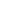 Lowest price guarantee with quality.Charges INR 199 only per assignment. For more information you can get via mail or Whats app also
Mail id is aapkieducation@gmail.comOur website www.aapkieducation.comAfter mail, we will reply you instant or maximum1 hour.Otherwise you can also contact on ourwhatsapp no 8791490301.Contact no is +91 87-55555-8792. You are the CTO of Trojan Sporting, a 20-year manufacturer of Recreational Vehicles. You're managing a portfolio of mature & enterprise applications and huge databases and want to leverage the benefits of cloud computing. Specifically, you are evaluating (a) whether to opt for IaaS, PaaS or SaaS and (b) AWS or Azure. Prepare a 2-Page Executive Summary of your research and recommendations for presentation to the Leadership of Trojan Sporting. You may get more details by visiting the web site of these firms, or you can make your own assumptions. (10 Marks) Introduction The demand for vehicles is increasing because transportation services and authorities' transport offerings aren't available. In addition, all industries are looking to fast catch up to the digital transformation business version to draw worldwide and national consumers. Moreover, overall commercial enterprise growth inside the adequate current time depends on new technology, including cloud computing and device learning. Conversely, portfolio layout wishes extra 3. The Top Management of Faisal Insurance is meeting to discuss their plan for a new Core Insurance Solution. Both the Mr Fayaz, Head of Underwriting and the COO, Mr. Mirza are of the strong opinion that the company should develop and implement a custom-developed Core Insurance Product to be developed by the company's regular IT Partner. On the other hand, both, CIO, Mr. Aiyer and Ms Noushad, CFO, are keen to move to a commercially available Cloud-based SaaS Core Insurance Product. The debate is getting heated as Ms Noushad also recalled past IT system implementation failures.a. What arguments can Mr. Fayaz make in favor of a custom-developed Core Insurance Product? (5 Marks) Introduction Further, the core coverage gadget usually includes systems that help make specific underwriting, billing, and administrative coverage. But, products assigned by custom development are becoming greater awareness and interest when customers come into the marketplace to buy merchandise inside the business. Furthermore, occasionally the failure of IT systems affects b. What arguments can Mr Aiyer make in favor of a commercially available Cloud-based SaaS Core Insurance Product? (5 Marks) Introduction Further, SaaS that facilitates support all services and computing sources, which personnel and IT groups carry out gain the answer for the creek duck software. Moreover, enterprise opposition today uses new methods for helping businesses and handling clients' needs in the industry.